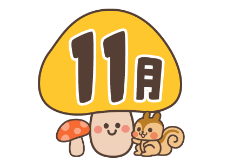 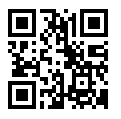 　　 ・・そば打ち体験参加者募集・・  　　　　　 ・・市民センター事業のご案内・・  　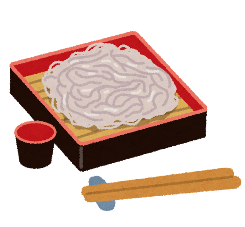 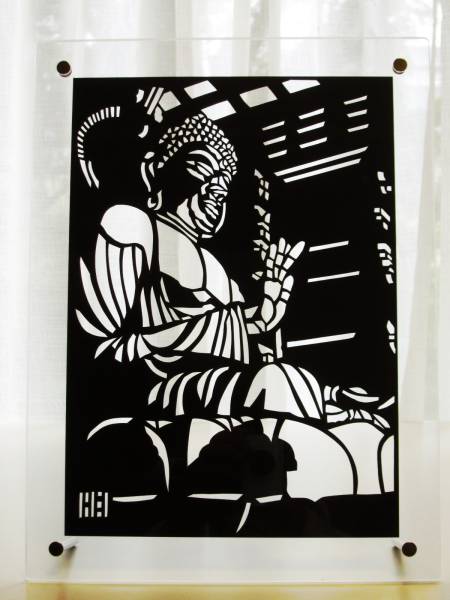 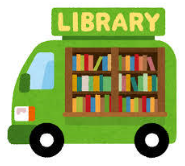 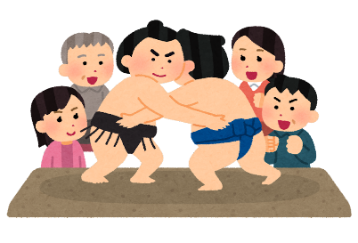 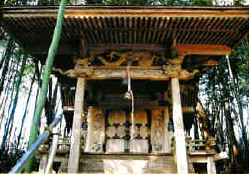 　　　　　　・・最近の「滝っこひろば」の様子は・・　　　　　　　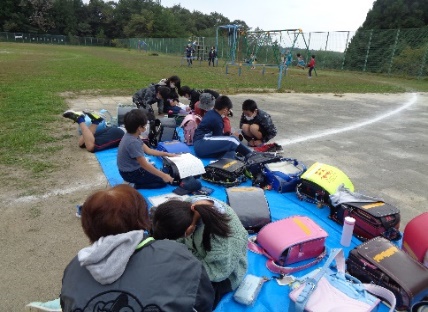 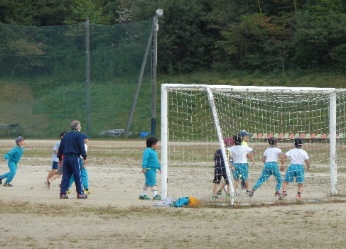 　　　　　　　　　　　　　　・・市民センター事業の報告・・ 　　　　　　　　　　　　　　　　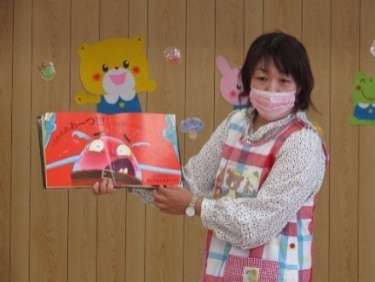 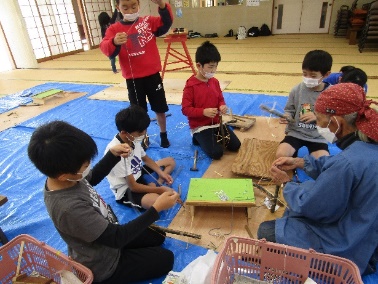 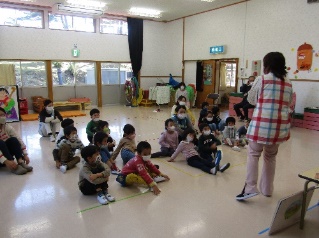 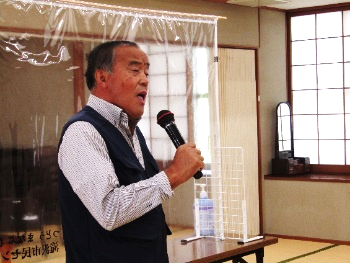 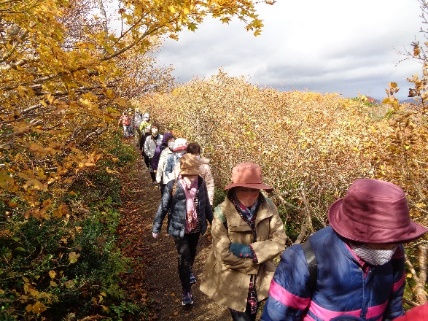 